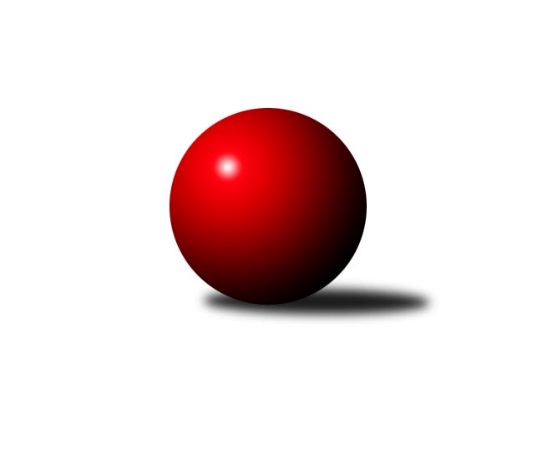 Č.16Ročník 2012/2013	6.5.2024 Meziokresní přebor-Bruntál, Opava 2012/2013Statistika 16. kolaTabulka družstev:		družstvo	záp	výh	rem	proh	skore	sety	průměr	body	plné	dorážka	chyby	1.	TJ Sokol Chvalíkovice ˝B˝	14	12	0	2	112 : 28 	(80.5 : 31.5)	1609	24	1119	490	27.6	2.	TJ Horní Benešov ˝E˝	14	12	0	2	97 : 43 	(75.0 : 37.0)	1588	24	1126	462	29.7	3.	TJ Kovohutě Břidličná ˝C˝	14	9	0	5	73 : 67 	(60.0 : 52.0)	1546	18	1096	450	35	4.	TJ Opava ˝E˝	14	7	0	7	65 : 75 	(54.5 : 57.5)	1498	14	1059	439	39.4	5.	TJ Opava ˝D˝	14	6	0	8	59 : 81 	(50.5 : 61.5)	1509	12	1079	431	39.4	6.	TJ Jiskra Rýmařov ˝C˝	15	6	0	9	62 : 88 	(47.5 : 72.5)	1504	12	1080	424	41.9	7.	KK Minerva Opava ˝C˝	14	5	1	8	61 : 79 	(50.0 : 62.0)	1546	11	1082	464	32.1	8.	KK PEPINO Bruntál ˝B˝	14	4	1	9	64 : 76 	(54.5 : 57.5)	1512	9	1081	431	43.8	9.	TJ Horní Benešov ˝F˝	15	2	0	13	47 : 103 	(39.5 : 80.5)	1494	4	1071	422	47.9Tabulka doma:		družstvo	záp	výh	rem	proh	skore	sety	průměr	body	maximum	minimum	1.	TJ Sokol Chvalíkovice ˝B˝	7	6	0	1	64 : 6 	(44.0 : 12.0)	1608	12	1660	1489	2.	TJ Horní Benešov ˝E˝	7	6	0	1	51 : 19 	(42.0 : 14.0)	1662	12	1735	1595	3.	TJ Kovohutě Břidličná ˝C˝	7	5	0	2	43 : 27 	(34.0 : 22.0)	1560	10	1653	1526	4.	TJ Opava ˝E˝	7	4	0	3	38 : 32 	(31.0 : 25.0)	1568	8	1669	1472	5.	KK PEPINO Bruntál ˝B˝	7	3	0	4	36 : 34 	(29.5 : 26.5)	1420	6	1491	1342	6.	TJ Jiskra Rýmařov ˝C˝	7	3	0	4	30 : 40 	(24.0 : 32.0)	1528	6	1589	1450	7.	TJ Opava ˝D˝	7	3	0	4	28 : 42 	(25.0 : 31.0)	1566	6	1631	1524	8.	KK Minerva Opava ˝C˝	7	2	1	4	31 : 39 	(28.5 : 27.5)	1630	5	1677	1549	9.	TJ Horní Benešov ˝F˝	8	2	0	6	31 : 49 	(25.0 : 39.0)	1556	4	1604	1472Tabulka venku:		družstvo	záp	výh	rem	proh	skore	sety	průměr	body	maximum	minimum	1.	TJ Sokol Chvalíkovice ˝B˝	7	6	0	1	48 : 22 	(36.5 : 19.5)	1609	12	1692	1458	2.	TJ Horní Benešov ˝E˝	7	6	0	1	46 : 24 	(33.0 : 23.0)	1585	12	1704	1483	3.	TJ Kovohutě Břidličná ˝C˝	7	4	0	3	30 : 40 	(26.0 : 30.0)	1543	8	1653	1421	4.	TJ Opava ˝D˝	7	3	0	4	31 : 39 	(25.5 : 30.5)	1500	6	1683	1376	5.	KK Minerva Opava ˝C˝	7	3	0	4	30 : 40 	(21.5 : 34.5)	1532	6	1589	1415	6.	TJ Opava ˝E˝	7	3	0	4	27 : 43 	(23.5 : 32.5)	1513	6	1670	1356	7.	TJ Jiskra Rýmařov ˝C˝	8	3	0	5	32 : 48 	(23.5 : 40.5)	1500	6	1668	1308	8.	KK PEPINO Bruntál ˝B˝	7	1	1	5	28 : 42 	(25.0 : 31.0)	1530	3	1615	1458	9.	TJ Horní Benešov ˝F˝	7	0	0	7	16 : 54 	(14.5 : 41.5)	1479	0	1562	1388Tabulka podzimní části:		družstvo	záp	výh	rem	proh	skore	sety	průměr	body	doma	venku	1.	TJ Horní Benešov ˝E˝	8	7	0	1	59 : 21 	(44.0 : 20.0)	1586	14 	3 	0 	1 	4 	0 	0	2.	TJ Sokol Chvalíkovice ˝B˝	8	6	0	2	60 : 20 	(42.5 : 21.5)	1601	12 	3 	0 	1 	3 	0 	1	3.	TJ Kovohutě Břidličná ˝C˝	8	5	0	3	42 : 38 	(35.0 : 29.0)	1567	10 	2 	0 	2 	3 	0 	1	4.	TJ Opava ˝E˝	8	5	0	3	41 : 39 	(33.5 : 30.5)	1521	10 	3 	0 	1 	2 	0 	2	5.	KK Minerva Opava ˝C˝	8	4	0	4	40 : 40 	(32.0 : 32.0)	1559	8 	1 	0 	3 	3 	0 	1	6.	TJ Opava ˝D˝	8	4	0	4	35 : 45 	(30.0 : 34.0)	1564	8 	2 	0 	2 	2 	0 	2	7.	TJ Jiskra Rýmařov ˝C˝	8	3	0	5	32 : 48 	(24.0 : 40.0)	1557	6 	1 	0 	3 	2 	0 	2	8.	KK PEPINO Bruntál ˝B˝	8	2	0	6	34 : 46 	(30.5 : 33.5)	1476	4 	1 	0 	3 	1 	0 	3	9.	TJ Horní Benešov ˝F˝	8	0	0	8	17 : 63 	(16.5 : 47.5)	1523	0 	0 	0 	4 	0 	0 	4Tabulka jarní části:		družstvo	záp	výh	rem	proh	skore	sety	průměr	body	doma	venku	1.	TJ Sokol Chvalíkovice ˝B˝	6	6	0	0	52 : 8 	(38.0 : 10.0)	1624	12 	3 	0 	0 	3 	0 	0 	2.	TJ Horní Benešov ˝E˝	6	5	0	1	38 : 22 	(31.0 : 17.0)	1629	10 	3 	0 	0 	2 	0 	1 	3.	TJ Kovohutě Břidličná ˝C˝	6	4	0	2	31 : 29 	(25.0 : 23.0)	1549	8 	3 	0 	0 	1 	0 	2 	4.	TJ Jiskra Rýmařov ˝C˝	7	3	0	4	30 : 40 	(23.5 : 32.5)	1475	6 	2 	0 	1 	1 	0 	3 	5.	KK PEPINO Bruntál ˝B˝	6	2	1	3	30 : 30 	(24.0 : 24.0)	1532	5 	2 	0 	1 	0 	1 	2 	6.	TJ Horní Benešov ˝F˝	7	2	0	5	30 : 40 	(23.0 : 33.0)	1489	4 	2 	0 	2 	0 	0 	3 	7.	TJ Opava ˝E˝	6	2	0	4	24 : 36 	(21.0 : 27.0)	1494	4 	1 	0 	2 	1 	0 	2 	8.	TJ Opava ˝D˝	6	2	0	4	24 : 36 	(20.5 : 27.5)	1481	4 	1 	0 	2 	1 	0 	2 	9.	KK Minerva Opava ˝C˝	6	1	1	4	21 : 39 	(18.0 : 30.0)	1551	3 	1 	1 	1 	0 	0 	3 Zisk bodů pro družstvo:		jméno hráče	družstvo	body	zápasy	v %	dílčí body	sety	v %	1.	Antonín Hendrych 	TJ Sokol Chvalíkovice ˝B˝ 	20	/	10	(100%)		/		(%)	2.	Vladimír Kostka 	TJ Sokol Chvalíkovice ˝B˝ 	20	/	12	(83%)		/		(%)	3.	Petr Kozák 	TJ Horní Benešov ˝E˝ 	20	/	13	(77%)		/		(%)	4.	Miroslav Langer 	TJ Jiskra Rýmařov ˝C˝ 	20	/	13	(77%)		/		(%)	5.	Jana Martiníková 	TJ Horní Benešov ˝E˝ 	20	/	14	(71%)		/		(%)	6.	Miloslav Petrů 	TJ Horní Benešov ˝E˝ 	19	/	12	(79%)		/		(%)	7.	Roman Beinhauer 	TJ Sokol Chvalíkovice ˝B˝ 	18	/	10	(90%)		/		(%)	8.	Dalibor Krejčiřík 	TJ Sokol Chvalíkovice ˝B˝ 	18	/	11	(82%)		/		(%)	9.	Jan Strnadel 	KK Minerva Opava ˝C˝ 	18	/	13	(69%)		/		(%)	10.	Pavel Přikryl 	TJ Jiskra Rýmařov ˝C˝ 	18	/	14	(64%)		/		(%)	11.	Petr Hendrych 	TJ Opava ˝D˝ 	16	/	13	(62%)		/		(%)	12.	Miroslav Petřek st.	TJ Horní Benešov ˝F˝ 	15	/	15	(50%)		/		(%)	13.	Zdeněk Hudec 	KK PEPINO Bruntál ˝B˝ 	14	/	8	(88%)		/		(%)	14.	Jan Mlčák 	KK PEPINO Bruntál ˝B˝ 	14	/	12	(58%)		/		(%)	15.	Dominik Chovanec 	KK Minerva Opava ˝C˝ 	14	/	13	(54%)		/		(%)	16.	František Habrman 	TJ Kovohutě Břidličná ˝C˝ 	13	/	7	(93%)		/		(%)	17.	Vladislav Kobelár 	TJ Opava ˝E˝ 	13	/	13	(50%)		/		(%)	18.	David Břoušek 	TJ Horní Benešov ˝F˝ 	12	/	8	(75%)		/		(%)	19.	Josef Klapetek 	TJ Opava ˝E˝ 	12	/	11	(55%)		/		(%)	20.	Leoš Řepka ml. 	TJ Kovohutě Břidličná ˝C˝ 	12	/	11	(55%)		/		(%)	21.	Vladimír Peter 	TJ Opava ˝D˝ 	11	/	8	(69%)		/		(%)	22.	Martin Kaduk 	KK PEPINO Bruntál ˝B˝ 	10	/	6	(83%)		/		(%)	23.	Kateřina Staňková 	TJ Opava ˝D˝ 	10	/	7	(71%)		/		(%)	24.	Martin Chalupa 	KK Minerva Opava ˝C˝ 	10	/	10	(50%)		/		(%)	25.	Miroslava Hendrychová 	TJ Opava ˝D˝ 	10	/	11	(45%)		/		(%)	26.	Jaroslav Zelinka 	TJ Kovohutě Břidličná ˝C˝ 	10	/	12	(42%)		/		(%)	27.	Vilibald Marker 	TJ Opava ˝E˝ 	10	/	13	(38%)		/		(%)	28.	Milan Franer 	TJ Opava ˝E˝ 	8	/	4	(100%)		/		(%)	29.	Josef Novotný 	KK PEPINO Bruntál ˝B˝ 	8	/	6	(67%)		/		(%)	30.	Sabina Trulejová 	TJ Sokol Chvalíkovice ˝B˝ 	8	/	6	(67%)		/		(%)	31.	Ota Pidima 	TJ Kovohutě Břidličná ˝C˝ 	8	/	11	(36%)		/		(%)	32.	Roman Swaczyna 	TJ Horní Benešov ˝E˝ 	8	/	13	(31%)		/		(%)	33.	Pavel Švan 	TJ Jiskra Rýmařov ˝C˝ 	8	/	13	(31%)		/		(%)	34.	David Stromský 	KK Minerva Opava ˝C˝ 	7	/	6	(58%)		/		(%)	35.	David Schiedek 	TJ Horní Benešov ˝E˝ 	6	/	4	(75%)		/		(%)	36.	Anna Dosedělová 	TJ Kovohutě Břidličná ˝C˝ 	6	/	5	(60%)		/		(%)	37.	Milan Milián 	KK PEPINO Bruntál ˝B˝ 	6	/	8	(38%)		/		(%)	38.	Karel Michalka 	TJ Opava ˝E˝ 	6	/	10	(30%)		/		(%)	39.	Klára Dočkalová 	KK Minerva Opava ˝C˝ 	4	/	3	(67%)		/		(%)	40.	Stanislav Lichnovský 	TJ Jiskra Rýmařov ˝C˝ 	4	/	4	(50%)		/		(%)	41.	Vlastimil Trulej 	TJ Sokol Chvalíkovice ˝B˝ 	4	/	5	(40%)		/		(%)	42.	Lubomír Khýr 	TJ Kovohutě Břidličná ˝C˝ 	4	/	7	(29%)		/		(%)	43.	Zbyněk Tesař 	TJ Horní Benešov ˝F˝ 	4	/	8	(25%)		/		(%)	44.	Pavel Hrnčíř 	TJ Horní Benešov ˝F˝ 	4	/	11	(18%)		/		(%)	45.	Filip Morávek 	TJ Horní Benešov ˝F˝ 	4	/	12	(17%)		/		(%)	46.	Zdeněk Žanda 	TJ Horní Benešov ˝F˝ 	2	/	1	(100%)		/		(%)	47.	Ana Jelínková 	TJ Horní Benešov ˝F˝ 	2	/	1	(100%)		/		(%)	48.	Jan Chovanec 	TJ Sokol Chvalíkovice ˝B˝ 	2	/	2	(50%)		/		(%)	49.	Ladislav Podhorský 	KK PEPINO Bruntál ˝B˝ 	2	/	8	(13%)		/		(%)	50.	Hana Heiserová 	KK Minerva Opava ˝C˝ 	0	/	1	(0%)		/		(%)	51.	Pavla Hendrychová 	TJ Horní Benešov ˝F˝ 	0	/	1	(0%)		/		(%)	52.	Radek Cach 	TJ Horní Benešov ˝F˝ 	0	/	1	(0%)		/		(%)	53.	Petr Bracek ml. 	TJ Opava ˝D˝ 	0	/	1	(0%)		/		(%)	54.	Olga Kiziridisová 	KK PEPINO Bruntál ˝B˝ 	0	/	1	(0%)		/		(%)	55.	Přemysl Janalík 	KK PEPINO Bruntál ˝B˝ 	0	/	1	(0%)		/		(%)	56.	David Kaluža 	TJ Horní Benešov ˝F˝ 	0	/	1	(0%)		/		(%)	57.	Lubomír Bičík 	KK Minerva Opava ˝C˝ 	0	/	3	(0%)		/		(%)	58.	Tomáš Volman 	TJ Opava ˝D˝ 	0	/	3	(0%)		/		(%)	59.	Jaromír Návrat 	TJ Jiskra Rýmařov ˝C˝ 	0	/	3	(0%)		/		(%)	60.	Luděk Bambušek 	TJ Jiskra Rýmařov ˝C˝ 	0	/	3	(0%)		/		(%)	61.	Josef Kočař 	TJ Kovohutě Břidličná ˝C˝ 	0	/	3	(0%)		/		(%)	62.	Markéta Jašková 	TJ Opava ˝D˝ 	0	/	4	(0%)		/		(%)	63.	Filip Jahn 	TJ Opava ˝D˝ 	0	/	4	(0%)		/		(%)	64.	Jiří Novák 	TJ Opava ˝E˝ 	0	/	5	(0%)		/		(%)	65.	Pavel Jašek 	TJ Opava ˝D˝ 	0	/	5	(0%)		/		(%)	66.	Josef Příhoda 	KK PEPINO Bruntál ˝B˝ 	0	/	6	(0%)		/		(%)	67.	Stanislav Troják 	KK Minerva Opava ˝C˝ 	0	/	7	(0%)		/		(%)	68.	Luděk Albrecht 	TJ Jiskra Rýmařov ˝C˝ 	0	/	9	(0%)		/		(%)Průměry na kuželnách:		kuželna	průměr	plné	dorážka	chyby	výkon na hráče	1.	Minerva Opava, 1-2	1628	1141	486	29.0	(407.0)	2.	 Horní Benešov, 1-4	1588	1118	469	38.1	(397.0)	3.	TJ Opava, 1-4	1559	1097	462	39.5	(389.9)	4.	KK Jiskra Rýmařov, 1-4	1543	1092	450	39.4	(385.8)	5.	TJ Sokol Chvalíkovice, 1-2	1541	1092	448	33.8	(385.3)	6.	TJ Kovohutě Břidličná, 1-2	1534	1085	449	35.7	(383.6)	7.	KK Pepino Bruntál, 1-2	1413	1011	401	44.7	(353.4)Nejlepší výkony na kuželnách:Minerva Opava, 1-2TJ Horní Benešov ˝E˝	1704	2. kolo	Roman Beinhauer 	TJ Sokol Chvalíkovice ˝B˝	472	4. koloTJ Sokol Chvalíkovice ˝B˝	1692	4. kolo	Jana Martiníková 	TJ Horní Benešov ˝E˝	461	2. koloTJ Opava ˝D˝	1683	9. kolo	David Stromský 	KK Minerva Opava ˝C˝	454	14. koloKK Minerva Opava ˝C˝	1677	14. kolo	Antonín Hendrych 	TJ Sokol Chvalíkovice ˝B˝	441	4. koloKK Minerva Opava ˝C˝	1675	9. kolo	Miloslav Petrů 	TJ Horní Benešov ˝E˝	440	2. koloKK Minerva Opava ˝C˝	1661	7. kolo	Vladimír Peter 	TJ Opava ˝D˝	440	9. koloKK Minerva Opava ˝C˝	1660	2. kolo	Jan Strnadel 	KK Minerva Opava ˝C˝	435	7. koloTJ Jiskra Rýmařov ˝C˝	1624	12. kolo	Dominik Chovanec 	KK Minerva Opava ˝C˝	435	14. koloKK Minerva Opava ˝C˝	1601	12. kolo	Jan Strnadel 	KK Minerva Opava ˝C˝	434	9. koloKK PEPINO Bruntál ˝B˝	1600	10. kolo	David Stromský 	KK Minerva Opava ˝C˝	433	12. kolo Horní Benešov, 1-4TJ Horní Benešov ˝E˝	1735	15. kolo	Petr Kozák 	TJ Horní Benešov ˝E˝	464	15. koloTJ Horní Benešov ˝E˝	1700	11. kolo	Petr Kozák 	TJ Horní Benešov ˝E˝	457	1. koloTJ Horní Benešov ˝E˝	1683	1. kolo	František Habrman 	TJ Kovohutě Břidličná ˝C˝	449	9. koloTJ Horní Benešov ˝E˝	1681	8. kolo	Pavel Přikryl 	TJ Jiskra Rýmařov ˝C˝	449	4. koloTJ Sokol Chvalíkovice ˝B˝	1679	14. kolo	Josef Novotný 	KK PEPINO Bruntál ˝B˝	447	15. koloTJ Kovohutě Břidličná ˝C˝	1650	9. kolo	Roman Swaczyna 	TJ Horní Benešov ˝E˝	447	15. koloTJ Opava ˝D˝	1645	5. kolo	Roman Beinhauer 	TJ Sokol Chvalíkovice ˝B˝	437	14. koloTJ Horní Benešov ˝E˝	1640	12. kolo	Petr Kozák 	TJ Horní Benešov ˝E˝	437	13. koloTJ Horní Benešov ˝E˝	1639	13. kolo	Filip Morávek 	TJ Horní Benešov ˝F˝	436	14. koloKK PEPINO Bruntál ˝B˝	1615	15. kolo	Jana Martiníková 	TJ Horní Benešov ˝E˝	434	8. koloTJ Opava, 1-4TJ Opava ˝E˝	1670	8. kolo	Josef Klapetek 	TJ Opava ˝E˝	464	9. koloTJ Opava ˝E˝	1669	2. kolo	Pavel Švan 	TJ Jiskra Rýmařov ˝C˝	451	6. koloTJ Jiskra Rýmařov ˝C˝	1668	6. kolo	Milan Franer 	TJ Opava ˝E˝	449	5. koloTJ Opava ˝E˝	1643	5. kolo	Milan Franer 	TJ Opava ˝E˝	447	8. koloTJ Opava ˝D˝	1631	14. kolo	Kateřina Staňková 	TJ Opava ˝D˝	446	8. koloTJ Opava ˝E˝	1616	9. kolo	Kateřina Staňková 	TJ Opava ˝D˝	445	16. koloTJ Horní Benešov ˝E˝	1596	14. kolo	Leoš Řepka ml. 	TJ Kovohutě Břidličná ˝C˝	437	11. koloTJ Sokol Chvalíkovice ˝B˝	1592	16. kolo	Josef Klapetek 	TJ Opava ˝E˝	434	2. koloTJ Kovohutě Břidličná ˝C˝	1592	11. kolo	Josef Klapetek 	TJ Opava ˝E˝	433	8. koloTJ Opava ˝D˝	1591	1. kolo	Petr Kozák 	TJ Horní Benešov ˝E˝	431	14. koloKK Jiskra Rýmařov, 1-4TJ Sokol Chvalíkovice ˝B˝	1663	1. kolo	Pavel Přikryl 	TJ Jiskra Rýmařov ˝C˝	441	5. koloTJ Kovohutě Břidličná ˝C˝	1653	5. kolo	Vladimír Kostka 	TJ Sokol Chvalíkovice ˝B˝	432	1. koloTJ Jiskra Rýmařov ˝C˝	1589	5. kolo	Miroslav Langer 	TJ Jiskra Rýmařov ˝C˝	430	7. koloKK Minerva Opava ˝C˝	1589	3. kolo	Zdeněk Hudec 	KK PEPINO Bruntál ˝B˝	423	7. koloTJ Opava ˝E˝	1580	11. kolo	Ota Pidima 	TJ Kovohutě Břidličná ˝C˝	419	5. koloTJ Jiskra Rýmařov ˝C˝	1560	7. kolo	Jaroslav Zelinka 	TJ Kovohutě Břidličná ˝C˝	417	5. koloTJ Jiskra Rýmařov ˝C˝	1548	13. kolo	Antonín Hendrych 	TJ Sokol Chvalíkovice ˝B˝	417	1. koloKK PEPINO Bruntál ˝B˝	1539	7. kolo	Vladislav Kobelár 	TJ Opava ˝E˝	417	11. koloTJ Jiskra Rýmařov ˝C˝	1531	3. kolo	Martin Chalupa 	KK Minerva Opava ˝C˝	416	3. koloTJ Jiskra Rýmařov ˝C˝	1513	1. kolo	Leoš Řepka ml. 	TJ Kovohutě Břidličná ˝C˝	415	5. koloTJ Sokol Chvalíkovice, 1-2TJ Sokol Chvalíkovice ˝B˝	1660	15. kolo	Roman Beinhauer 	TJ Sokol Chvalíkovice ˝B˝	445	5. koloTJ Sokol Chvalíkovice ˝B˝	1657	7. kolo	Roman Beinhauer 	TJ Sokol Chvalíkovice ˝B˝	444	15. koloTJ Sokol Chvalíkovice ˝B˝	1645	10. kolo	Antonín Hendrych 	TJ Sokol Chvalíkovice ˝B˝	442	15. koloTJ Sokol Chvalíkovice ˝B˝	1639	13. kolo	Roman Beinhauer 	TJ Sokol Chvalíkovice ˝B˝	430	10. koloTJ Sokol Chvalíkovice ˝B˝	1596	5. kolo	Antonín Hendrych 	TJ Sokol Chvalíkovice ˝B˝	430	3. koloTJ Sokol Chvalíkovice ˝B˝	1568	3. kolo	Roman Beinhauer 	TJ Sokol Chvalíkovice ˝B˝	419	7. koloTJ Horní Benešov ˝E˝	1521	9. kolo	Vladimír Kostka 	TJ Sokol Chvalíkovice ˝B˝	419	10. koloTJ Opava ˝D˝	1510	7. kolo	Dalibor Krejčiřík 	TJ Sokol Chvalíkovice ˝B˝	418	7. koloKK Minerva Opava ˝C˝	1499	13. kolo	Roman Beinhauer 	TJ Sokol Chvalíkovice ˝B˝	417	13. koloTJ Sokol Chvalíkovice ˝B˝	1489	9. kolo	Vladimír Kostka 	TJ Sokol Chvalíkovice ˝B˝	416	13. koloTJ Kovohutě Břidličná, 1-2TJ Kovohutě Břidličná ˝C˝	1653	6. kolo	Jaroslav Zelinka 	TJ Kovohutě Břidličná ˝C˝	449	6. koloTJ Sokol Chvalíkovice ˝B˝	1616	6. kolo	Miloslav Petrů 	TJ Horní Benešov ˝E˝	428	4. koloTJ Horní Benešov ˝E˝	1581	4. kolo	Vladimír Kostka 	TJ Sokol Chvalíkovice ˝B˝	423	6. koloKK Minerva Opava ˝C˝	1580	8. kolo	František Habrman 	TJ Kovohutě Břidličná ˝C˝	419	6. koloTJ Kovohutě Břidličná ˝C˝	1576	16. kolo	Ota Pidima 	TJ Kovohutě Břidličná ˝C˝	419	6. koloTJ Kovohutě Břidličná ˝C˝	1553	2. kolo	Jaroslav Zelinka 	TJ Kovohutě Břidličná ˝C˝	417	8. koloTJ Kovohutě Břidličná ˝C˝	1550	14. kolo	Martin Chalupa 	KK Minerva Opava ˝C˝	415	8. koloTJ Kovohutě Břidličná ˝C˝	1532	12. kolo	Roman Beinhauer 	TJ Sokol Chvalíkovice ˝B˝	413	6. koloTJ Kovohutě Břidličná ˝C˝	1530	4. kolo	Ota Pidima 	TJ Kovohutě Břidličná ˝C˝	413	4. koloTJ Kovohutě Břidličná ˝C˝	1526	8. kolo	František Habrman 	TJ Kovohutě Břidličná ˝C˝	411	4. koloKK Pepino Bruntál, 1-2KK PEPINO Bruntál ˝B˝	1491	16. kolo	Zdeněk Hudec 	KK PEPINO Bruntál ˝B˝	403	1. koloTJ Horní Benešov ˝E˝	1483	6. kolo	Vladimír Peter 	TJ Opava ˝D˝	402	13. koloTJ Sokol Chvalíkovice ˝B˝	1458	8. kolo	Martin Kaduk 	KK PEPINO Bruntál ˝B˝	393	11. koloKK PEPINO Bruntál ˝B˝	1436	8. kolo	Petr Kozák 	TJ Horní Benešov ˝E˝	389	6. koloKK PEPINO Bruntál ˝B˝	1433	1. kolo	Petr Hendrych 	TJ Opava ˝D˝	386	13. koloKK PEPINO Bruntál ˝B˝	1421	6. kolo	Jaroslav Zelinka 	TJ Kovohutě Břidličná ˝C˝	386	3. koloTJ Kovohutě Břidličná ˝C˝	1421	3. kolo	Josef Novotný 	KK PEPINO Bruntál ˝B˝	386	16. koloKK PEPINO Bruntál ˝B˝	1416	3. kolo	Jan Mlčák 	KK PEPINO Bruntál ˝B˝	385	16. koloKK Minerva Opava ˝C˝	1415	1. kolo	Filip Morávek 	TJ Horní Benešov ˝F˝	382	11. koloKK PEPINO Bruntál ˝B˝	1402	11. kolo	Zdeněk Hudec 	KK PEPINO Bruntál ˝B˝	379	3. koloČetnost výsledků:	8.0 : 2.0	10x	7.0 : 3.0	1x	6.0 : 4.0	13x	5.0 : 5.0	1x	4.0 : 6.0	14x	2.0 : 8.0	12x	10.0 : 0.0	10x	1.0 : 9.0	2x	0.0 : 10.0	1x